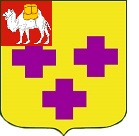 Собрание депутатов города ТроицкаЧелябинской областиПятый созывПятьдесят девятое заседаниеР Е Ш Е Н И Еот 29.08.2019г. № 105      г. ТроицкВ соответствии с Федеральным законом от 29 июля 2017 года                              № 217-ФЗ «О ведении гражданами садоводства и огородничества для собственных нужд и о внесении изменений в отдельные законодательные акты Российской Федерации», Уставом города Троицка Собрание депутатов города ТроицкаРЕШАЕТ:Утвердить Положение о поддержке ведения садоводства и огородничества на территории города Троицка (приложение).Признать утратившим силу решение Собрания депутатов города Троицка от 31.08.2017 года № 121 «Об утверждении Положения об оказании поддержки садоводам, огородникам, дачникам и их садоводческим, огородническим и дачным некоммерческим объединениям на территории города Троицка Челябинской области».Контроль за исполнением настоящего решения поручить постоянной комиссии по местному самоуправлению, вопросам правопорядка и связям с общественностью (Бондаренко В.Н.).Настоящее решение опубликовать в газете «Вперед».Настоящее решение вступает в силу со дня его официального опубликования.Председатель Собрания депутатов города Троицка						В.Ю. ЧухнинГлава города Троицка							А.Г. ВиноградовПРИЛОЖЕНИЕк решению Собраниядепутатов города Троицкаот 29.08.2019г. № 105Положениео поддержке ведения садоводства и огородничества на территории города Троицка 1. Общие положенияПоложение о поддержке ведения садоводства и огородничества на территории города Троицка (далее - Положение) разработано в соответствии с Федеральным законом от 29 июля 2017 года № 217-ФЗ «О ведении гражданами садоводства и огородничества для собственных нужд и о внесении изменений в отдельные законодательные акты Российской Федерации», Уставом города Троицка. Целью поддержки ведения садоводства и огородничества на территории города Троицка является:- обеспечение благоприятных условий для развития садоводства и огородничества;- обеспечение прав и законных интересов граждан в области садоводства и огородничества;- оказание содействия садоводству и огородничеству в развитии инфраструктуры территории;- обеспечение транспортной доступности, пожарной и санитарной безопасности;- повышение эффективности использования земельных ресурсов;- удовлетворение потребностей населения города в сельскохозяйственной и плодово-ягодной продукции;- популяризация ведения садоводства и огородничества;- содействие развитию и повышению эффективности деятельности некоммерческих организаций;- развитие эффективного сотрудничества с органами местного самоуправления. 2. Основные направления и формы поддержкиВ целях оказания поддержки ведения садоводства и огородничества органы местного самоуправления вправе:создавать в своей структуре подразделения, обеспечивающие реализацию муниципальной политики по поддержке садоводства и огородничества; принимать муниципальные программы поддержки садоводства и огородничества, в том числе инвестиционные программы; вести просветительскую работу в целях популяризации ведения садоводства и огородничества;организовывать в границах территории садоводства или огородничества снабжение тепловой и электрической энергией, водой, газом, водоотведение, снабжение топливом в пределах полномочий, установленных законодательством Российской Федерации;осуществлять финансирование выполнения комплексных кадастровых работ применительно к кадастровым кварталам, в границах которых расположены территории садоводства или огородничества;по заявлению товарищества или участников общей долевой собственности на имущество общего пользования, расположенное в границах территории садоводства или огородничества, безвозмездно приобретать в муниципальную собственность такое имущество общего пользования (автомобильные дороги, объекты электросетевого хозяйства, водоснабжения, связи и другие объекты) в случае, если такое имущество в соответствии с федеральным законом может находиться в муниципальной собственности.Решение вопросов местного значения органами местного самоуправления применительно к территориям садоводства или огородничества осуществляется в пределах компетенции таких органов, определенной в соответствии с федеральными законами,  законами субъектов Российской Федерации, и муниципальными правовыми актами города Троицка.Меры муниципальной поддержки в отношении территорий садоводства и огородничества, в границах которых садовые земельные участки и огородные земельные участки принадлежат исключительно гражданам, имеющим право на их внеочередное, первоочередное или иное льготное приобретение, оказываются в приоритетном порядке.Органы местного самоуправления вправе осуществлять поддержку развития садоводства и огородничества в иных формах, установленных законодательством Российской Федерации.3. Заключительные положенияОрганом местного самоуправления, уполномоченным на осуществление поддержки ведения садоводства и огородничества, определяется администрация города Троицка.Порядок осуществления мер муниципальной поддержки ведения садоводства и огородничества на территории города Троицка устанавливается постановлением администрации города Троицка.Финансовое обеспечение оказания поддержки ведения садоводства и огородничества является расходным обязательством города Троицка и осуществляется в пределах средств, предусмотренных в бюджете города Троицка на текущий финансовый год.Об утверждении Положения о поддержке ведения садоводства и огородничества на территории города Троицка 